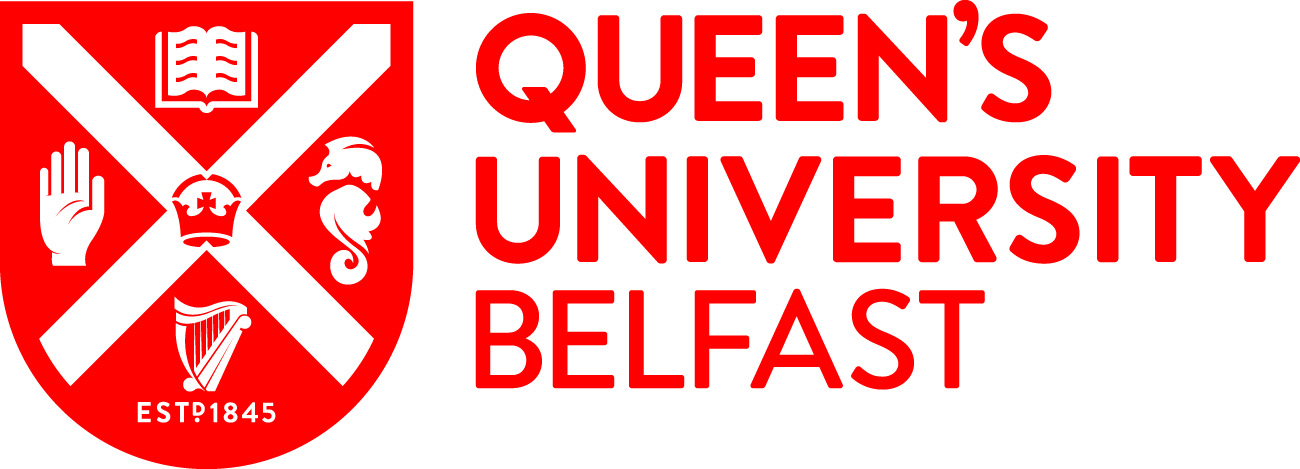 Title of projectNovel use of calcium phosphate cements in drug delivery applicationsValue / what is covered? This is an exemplar PhD project within the Malcolm/Boyd group. No funding has yet been secured for the project. We particularly welcome applications from students (particularly international students) who are willing and able to self-fund their PhD.Awarding bodyN/ANumber of studentships1Summary descriptive text / Example of research project First discovered in the 1980s, calcium phosphate cements (CPCs) are used today in a range of bone-related applications. The preparation methods and properties of CPCs – including their simple preparation method, the ability to be easily injected in the form of viscous moldable paste , and their ability to harden via a low-temperature non-exothermic setting reaction – make them particularly useful in the formulation of controlled release drug delivery systems, with particularly in bone-regeneration applications [1]. In this project, we will assess the potential of CPCs for drug delivery applications outside of bone-related applications. For example, within the Malcolm/Boyd group, we are particularly interested in long-acting delivery of antiretrovirals and contraceptive drugs (both hormonal and non-hormonal drugs) as part of new multipurpose prevention technology (MPT) products targeted as reducing rates of sexually transmitted infections (most notably HIV infection) and unintended pregnancy. To this end, we are particular keen to explore the use of CPCs in long-acting subdermal implants and vaginal ring devices, for which the Malcom/Boyd research group has world-leading knowledge and expertise.  References[1] Ginebra MP, Canal C, Espanol M, Pastorino D, Montufar EB. Calcium phosphate cements as drug delivery materials. Adv Drug Deliv Rev. 2012 Sep;64(12):1090-110. doi: 10.1016/j.addr.2012.01.008. Epub 2012 Jan 25. PMID: 22310160 (https://www.sciencedirect.com/science/article/pii/S0169409X12000117?via%3Dihub)Supervisor(s) Professor Karl Malcolm & Dr. Peter BoydEligibility / residence StatusWe will consider UK/EU for DfE studentship, and worldwide applications for self-funded studentsCountryBelfast, Northern Ireland, United Kingdom (UK)Start date and duration September 2022FacultyFaculty of Medicine, Health & Life Sciences (MHLS)Research centre / SchoolPharmacySubject areaDrug delivery; pharmaceuticsCandidate requirements / Key skills required for the post Applicants should have a 1st or 2.1 honours degree (or equivalent) in a relevant subject. Relevant subjects include Pharmacy, Pharmaceutical Sciences, Biochemistry, Biological/Biomedical Sciences, Chemistry, Engineering, or a closely related discipline. Students who have a 2.2 honours degree and a Master’s degree may also be considered, but the School reserves the right to shortlist for interview only those applicants who have demonstrated high academic attainment to date.Deadline for applicationsSeptember 2022How to apply / contactsAll postgraduate applications must be made online via the University’s Direct Applications Portal (DAP). The link is provided below.https://dap.qub.ac.uk/portal/user/u_login.php Please note that applicants do not need to draft a detailed research proposal. Instead, applicants can simply copy and paste the summary descriptive text provided above. However, you may wish to elaborate further on the concept, particularly if you have other ideas around the general topic. As explained above, this project has not yet secured an external source of funding. Before making an application, students should therefore ensure they have identified a viable funding source to support their postgraduate studies. Self-funding international applicants are particularly encouraged to apply.Relevant links / more information Funded PhD studentships available in the School of Pharmacy, Queen's University Belfasthttp://www.qub.ac.uk/schools/SchoolofPharmacy/Research/PostgraduatePositions/Research at the School of Pharmacy, Queen's University Belfasthttp://www.qub.ac.uk/schools/SchoolofPharmacy/Research/Professor Malcom’s research homepagehttps://pure.qub.ac.uk/en/persons/karl-malcolmList of recent publications from the Malcolm/Boyd group (with links)Cazorla-Luna R, Ruiz-Caro R, Veiga M-D, Malcolm RK, Lamprou DA, Recent advances in electrospun nanofiber vaginal formulations for women's sexual and reproductive health, Int J Pharm. 2021:121040. Click here to download article.Dallal Bashi YH,Murphy DJ, McCoy CF, Spence P,  Boyd P, Brown L, Kihara, M, Martin F, McMullen N, Kleinbeck K, Dangi B, Spence P, Hansraj B, Devlin B, Malcolm RK, Silicone elastomer formulations for improved performance of a multipurpose vaginal ring releasing dapivirine and levonorgestrel. Int J Pharm X. 2021;100091. Click here to download article. Carson L, Merkatz R, Martinelli E, Boyd P, Variano B, Sallent T, Malcolm RK, The vaginal microbiota, bacterial biofilms and polymeric drug-releasing vaginal rings. Pharmaceutics. 2021;13(5)751. Click here to download article.McCoy CF, Spence P, Dallal Bashi YH, Murphy D,J Boyd P,  Dangi B, Derrick T, Devlin B, Kleinbeck K, Malcolm RK, Use of simulated vaginal and menstrual fluids to model in vivo discolouration of silicone elastomer vaginal rings. Int J Pharm X. 2021;100081. Click here to download article. Boyd P, Merkatz R, Variano B, Malcolm RK, The ins and outs of drug-releasing vaginal rings: A literature review of expulsions and removals. Expert Opinion on Drug Delivery. 2020;17:1519-1540. Click here to download article.Welsh NR, Malcolm RK, Devlin B, Boyd P, Dapivirine-releasing vaginal rings produced by plastic freeforming additive manufacturing. Int J Pharm. 2019;572:118725. Click here to download article.Boyd P, Variano B, Spence P, McCoy CF, Murphy DJ, Dallal Bashi YH, Malcolm RK, In vitro release testing methods for drug-releasing vaginal rings, J Control. Release, 2019;313(10):54–69. Click here to download article.Dallal Bashi Y, McCoy C, Murphy D, Boyd P, Spence P, Kelinbeck K, Devlin B, Malcolm RK, Towards a dapivirine and levonorgestrel multipurpose vaginal ring: Investigations into the reaction between levonorgestrel and addition-cure silicone elastomers, Int J Pharm. 2019;569:118574. Click here to download article.Murphy DJ, McCoy CF, Boyd P, Derrick T, Spence P, Devlin B, Malcolm RK, Drug stability and product performance characteristics of a dapivirine- releasing vaginal ring under simulated real-world conditions, International Journal of Pharmaceutics 2019;565:351–357. Click here to download article.Murphy DJ, Post-use ring weight and residual drug content as potential objective measures of user adherence to a contraceptive progesterone vaginal ring, Contraception 2019;100(3):241-246. Click here to download article.McBride JW, Malcolm RK, Dias N, Cameron D, Offord RE, Hartley O, Kett VL, Devlin B, Boyd P, Development and pharmacokinetics of a combination vaginal ring for sustained release of dapivirine and the protein microbicide 5P12-RANTES. Int J Pharm. 2019;564:207–213. Click here to download article.McBride JW, Boyd P, Dias N, Cameron D, Offord RE, Hartley O, et al. Vaginal rings with exposed cores for sustained delivery of the HIV CCR5 inhibitor 5P12-RANTES. J Control Release 2019;298:1–11. Click here to download article.McCoy CF, Millar BG, Murphy DJ, Blanda W, Hansraj B, Devlin B, et al. Mechanical testing methods for drug-releasing vaginal rings. Int J Pharm. 2019;559:182–91. Click here to download article.McCoy CF, Apperley DC, Variano B, et al. Solid state 13C-NMR spectroscopy provides direct evidence for reaction between ethinyl estradiol and a silicone elastomer vaginal ring drug delivery system. Int J Pharm. 2018;548(1):689–697. Click here to download article.Murphy DJ, Desjardins D, Boyd P, et al. Impact of ring size and drug loading on the pharmacokinetics of a combination dapivirine-darunavir vaginal ring in cynomolgus macaques. Int J Pharm. 2018;550(1-2):300–308. Click here to download article.Wang Y, Boyd P, Hunter A, Malcolm RK. Intravaginal rings for continuous low-dose administration of cervical ripening agents. Int J Pharm. 2018;549:124–32. Click here to download article.McKay PF, Mann JFS, Pattani A, Kett V, Aldon Y, King D, Malcolm RK, Shattock RJ, Intravaginal immunisation using a novel antigen-releasing ring device elicits robust vaccine antigen-specific systemic and mucosal humoral immune responses. J Controlled Release, 2017;249:74–83. Click here to download article.McCoy CF, Murphy DJ, Boyd P, Derrick T, Spence P, Devlin B, Malcolm RK, Packing polymorphism of dapivirine and Its impact on the performance of a dapivirine-releasing silicone elastomer vaginal ring, J Pharm Sci. 2017;106(8):2015–2025. Click here to download article.McBride JW, Dias N, Cameron D, Offord RE, Hartley O, Boyd P, Kett V, Malcolm RK, Pharmacokinetics of the protein microbicide 5P12-RANTES in sheep following single dose vaginal gel administration. Antimicrob. Agents Chemother. Antimicrob Agents Chemother. 2017;61(10):e00965-17. Click here to download article.Malcolm RK, Boyd PJ, McCoy CF, Murphy DJ, Microbicide vaginal rings: Technological challenges and clinical development. Adv Drug Deliv Rev. 2016; 103: 33–56. Click here to download article.Murphy DJ, Boyd P, McCoy CF, Kumar S, Holt JD, Blanda W, Brimer AN, Malcolm RK, Controlling levonorgestrel binding and release in a multi-purpose prevention technology vaginal ring device. J. Controlled Release, 2016;226:138-47. Click here to download article.Murphy DJ, Amssoms K, Pille G, Clarke A, O'Hara M, van Roey J, Malcolm RK. Sustained release of the candidate antiretroviral peptides T-1249 and JNJ54310516-AFP from a rod insert vaginal ring. Drug Deliv Transl Res. 2016;6(3):234-42. Click here to download article.Boyd P, Fetherston SM, McCoy CF, Major I, Murphy DJ, Kumar S, Holt J, Brimer A, Blanda W, Devlin B, Malcolm RK, Matrix and reservoir-type multipurpose vaginal rings for controlled release of dapivirine and levonorgestrel, Int J Pharm. 2016;511(1):619–629. Click here to download article.Keywords for search filtersCalcium phosphate cements; drug delivery; sustained release; controlled release; sub-dermal implants; vaginal rings; hormonal and non-hormonal contraception; HIV prevention; multi-purpose prevention technologies; sexually transmitted infections Training provided through the research projectThe project will provide extensive training and skills development for the student in the following topics: drug formulation methods preparation and characterisation of drug delivery devicesdrug quantification using high performance liquid chromatography (HPLC) and other analytical methods in vitro drug release testing use of thermal analysis methods rheological and mechanical testing methods planning and organising skills: designing and planning of experiments numeracy and statistical skills teamwork skills: working confidently as part of a large research team the student will receive additional support from senior postdoctoral researchers working in the Malcolm/Boyd group Expected impact activitiesTo the best of our knowledge, this project will investigate for the first time the potential use of CPCs for drug delivery uses outside bone-related applications. We anticipate the student will successfully complete their PhD within three years of starting the project, and will be sufficiently skilled and trained to further develop their career, particularly in an academic or pharmaceutical industry setting. As part of the PhD project, students will be encouraged to draft and submit original research manuscripts and review articles for publication in leading international scientific journals. 